Зарегистрировано в Минюсте России 15 июня 2017 г. N 47039МИНИСТЕРСТВО ТРУДА И СОЦИАЛЬНОЙ ЗАЩИТЫ РОССИЙСКОЙ ФЕДЕРАЦИИПРИКАЗот 22 мая 2017 г. N 436нОБ УТВЕРЖДЕНИИ ПЕРЕЧНЯДОКУМЕНТОВ, НЕОБХОДИМЫХ ДЛЯ УСТАНОВЛЕНИЯ ПЕНСИИ ЗА ВЫСЛУГУЛЕТ ФЕДЕРАЛЬНЫХ ГОСУДАРСТВЕННЫХ ГРАЖДАНСКИХ СЛУЖАЩИХ,ПРАВИЛ ОБРАЩЕНИЯ ЗА УКАЗАННОЙ ПЕНСИЕЙ, ЕЕ УСТАНОВЛЕНИЯ,ПРОВЕДЕНИЯ ПРОВЕРОК ДОКУМЕНТОВ, НЕОБХОДИМЫХ ДЛЯ ЕЕУСТАНОВЛЕНИЯ, И ПРАВИЛ ВЫПЛАТЫ ПЕНСИИ ЗА ВЫСЛУГУ ЛЕТФЕДЕРАЛЬНЫХ ГОСУДАРСТВЕННЫХ ГРАЖДАНСКИХ СЛУЖАЩИХ,ОСУЩЕСТВЛЕНИЯ КОНТРОЛЯ ЗА ЕЕ ВЫПЛАТОЙ, ПРОВЕДЕНИЯПРОВЕРОК ДОКУМЕНТОВ, НЕОБХОДИМЫХ ДЛЯ ЕЕ ВЫПЛАТЫВ соответствии с Федеральным законом от 15 декабря 2001 г. N 166-ФЗ "О государственном пенсионном обеспечении в Российской Федерации" (Собрание законодательства Российской Федерации, 2001, N 51, ст. 4831; 2002, N 30, ст. 3033; 2003, N 27, ст. 2700; N 46, ст. 4437; 2004, N 19, ст. 1835; N 35, ст. 3607; 2006, N 48, ст. 4946; N 52, ст. 5505; 2007, N 16, ст. 1823; 2008, N 30, ст. 3612; 2009, N 29, ст. 3624; N 30, ст. 3739; N 52, ст. 6417; 2010, N 26, ст. 3247; N 31, ст. 4196; 2011, N 1, ст. 16; N 14, ст. 1806; N 19, ст. 2711; N 27, ст. 3880; 2013, N 14, ст. 1659, 1665; N 27, ст. 3477; 2014, N 30, ст. 4217; 2015, N 48, ст. 6724; 2016, N 1, ст. 5, N 22, ст. 3091; N 27, ст. 4160) и постановлением Правительства Российской Федерации от 19 июня 2012 г. N 610 "Об утверждении Положения о Министерстве труда и социальной защиты Российской Федерации" (Собрание законодательства Российской Федерации, 2012, N 26, ст. 3528; 2013, N 22, ст. 2809; N 36, ст. 4578; N 37, ст. 4703; N 45, ст. 5822; N 46, ст. 5952; 2014, N 21, ст. 2710; N 26, ст. 3577; N 29, ст. 4160; N 32, ст. 4499; N 36, ст. 4868; 2015, N 2, ст. 491; N 6, ст. 963; N 16, ст. 2384; 2016, N 2, ст. 325; N 4, ст. 534; N 23, ст. 3322; N 28, ст. 4741; N 29, ст. 4812, N 43, ст. 6038; N 47, ст. 6659; 2017, N 1, ст. 187; N 7, ст. 1093, N 17, ст. 2581) приказываю:1. Утвердить:перечень документов, необходимых для установления пенсии за выслугу лет федеральных государственных гражданских служащих, согласно приложению N 1;Правила обращения за пенсией за выслугу лет федеральных государственных гражданских служащих, ее установления, проведения проверок документов, необходимых для ее установления, согласно приложению N 2;Правила выплаты пенсии за выслугу лет федеральных государственных гражданских служащих, осуществления контроля за ее выплатой, проведения проверок документов, необходимых для ее выплаты, согласно приложению N 3.2. Признать утратившими силу:постановление Министерства труда и социального развития Российской Федерации от 30 июня 2003 г. N 44 "Об утверждении Правил обращения за пенсией за выслугу лет федеральных государственных служащих, ее назначения и выплаты" (зарегистрировано Министерством юстиции Российской Федерации 13 августа 2003 г., регистрационный N 4973);приказ Министерства здравоохранения и социального развития Российской Федерации от 19 февраля 2008 г. N 76н "О внесении изменений в Правила обращения за пенсией за выслугу лет федеральных государственных служащих, ее назначения и выплаты, утвержденные постановлением Министерства труда и социального развития Российской Федерации от 30 июня 2003 г. N 44" (зарегистрирован Министерством юстиции Российской Федерации 14 мая 2008 г., регистрационный N 11690).МинистрМ.А.ТОПИЛИНПриложение N 1к приказу Министерства трудаи социальной защитыРоссийской Федерацииот 22 мая 2017 г. N 436нПЕРЕЧЕНЬДОКУМЕНТОВ, НЕОБХОДИМЫХ ДЛЯ УСТАНОВЛЕНИЯ ПЕНСИИ ЗА ВЫСЛУГУЛЕТ ФЕДЕРАЛЬНЫХ ГОСУДАРСТВЕННЫХ ГРАЖДАНСКИХ СЛУЖАЩИХ1. Для назначения пенсии за выслугу лет федеральных государственных гражданских служащих в соответствии с Федеральным законом от 15 декабря 2001 г. N 166-ФЗ "О государственном пенсионном обеспечении в Российской Федерации" (далее - пенсия за выслугу лет) федеральному государственному гражданскому служащему (далее - гражданину Российской Федерации) необходимы следующие документы:а) заявление о назначении (перерасчете) пенсии за выслугу лет;б) копия паспорта гражданина Российской Федерации;в) документы, подтверждающие стаж государственной гражданской службы - трудовая книжка и (или) сведения о трудовой деятельности, военный билет, справка военного комиссариата и иные документы соответствующих государственных органов, архивных учреждений;(в ред. Приказа Минтруда России от 27.05.2020 N 279н)г) - д) утратили силу. - Приказ Минтруда России от 03.08.2022 N 445н;е) представление федерального государственного органа к назначению пенсии за выслугу лет;ж) справка о размере среднемесячного заработка за 12 полных месяцев;з) справка федерального государственного органа, оформляющего документы для назначения (перерасчета) пенсии за выслугу лет, о периодах замещения должностей, включаемых в стаж государственной гражданской службы для назначения (перерасчета) пенсии за выслугу лет;и) копия документа, удостоверяющего личность представителя гражданина Российской Федерации, и документ, подтверждающий его полномочия, оформленный в порядке, установленном законодательством Российской Федерации, в случае, если заявление подается от имени гражданина Российской Федерации его законным или уполномоченным представителем;к) подлинник решения о включении в стаж государственной гражданской службы для назначения пенсии за выслугу лет периодов работы в должностях руководителей и специалистов на предприятиях, в учреждениях и организациях, опыт и знание работы в которых были необходимы федеральным государственным гражданским служащим для исполнения обязанностей по замещаемой должности федеральной государственной гражданской службы, в случае принятия Министерством труда и социальной защиты Российской Федерации соответствующего решения.2. Для перерасчета размера пенсии за выслугу лет (при последующем после назначения пенсии за выслугу лет увеличении продолжительности стажа государственной гражданской службы в связи с замещением государственной должности Российской Федерации, государственной должности субъекта Российской Федерации, муниципальной должности, замещаемой на постоянной основе, должности государственной гражданской службы Российской Федерации или должности муниципальной службы и (или) замещении должности федеральной государственной гражданской службы не менее 12 полных месяцев с более высоким должностным окладом) необходимы документы, предусмотренные подпунктами "а" - "е", "з" - "и" пункта 1 настоящего перечня.В случае замещения гражданином Российской Федерации должности федеральной государственной гражданской службы не менее 12 полных месяцев с более высоким должностным окладом дополнительно к документам, указанным в абзаце первом настоящего пункта, необходим документ, предусмотренный подпунктом "ж" пункта 1 настоящего перечня.Приложение N 2к приказу Министерства трудаи социальной защитыРоссийской Федерацииот 22 мая 2017 г. N 436нПРАВИЛАОБРАЩЕНИЯ ЗА ПЕНСИЕЙ ЗА ВЫСЛУГУ ЛЕТ ФЕДЕРАЛЬНЫХГОСУДАРСТВЕННЫХ ГРАЖДАНСКИХ СЛУЖАЩИХ, ЕЕ УСТАНОВЛЕНИЯ,ПРОВЕДЕНИЯ ПРОВЕРОК ДОКУМЕНТОВ, НЕОБХОДИМЫХДЛЯ ЕЕ УСТАНОВЛЕНИЯ1. Настоящие Правила определяют порядок обращения за пенсией за выслугу лет федеральных государственных гражданских служащих (далее - пенсия за выслугу лет), ее установления, проведения проверок документов, необходимых для ее установления.2. Настоящие Правила распространяются на лиц, замещавших должности федеральной государственной гражданской службы, государственные должности федеральной государственной службы, государственные должности федеральных государственных служащих (далее - гражданин Российской Федерации) и имеющих право на назначение пенсии за выслугу лет в соответствии с Федеральным законом от 15 декабря 2001 г. N 166-ФЗ "О государственном пенсионном обеспечении в Российской Федерации" (далее - Федеральный закон "О государственном пенсионном обеспечении в Российской Федерации").3. Гражданин Российской Федерации может обращаться за назначением пенсии за выслугу лет в любое время после возникновения права на нее и назначения страховой пенсии по старости (инвалидности) в соответствии с Федеральным законом от 28 декабря 2013 г. N 400-ФЗ "О страховых пенсиях" (Собрание законодательства Российской Федерации, 2013, N 52, ст. 6965; 2014, N 2 (поправка); 2015, N 27, ст. 3964; 2016, N 1, ст. 5; N 22, ст. 3091; N 27, ст. 4183; N 52, ст. 7477, 7486) (далее - Федеральный закон "О страховых пенсиях"), либо пенсии, досрочно назначенной в соответствии с Законом Российской Федерации от 19 апреля 1991 г. N 1032-1 "О занятости населения в Российской Федерации" (Ведомости Съезда народных депутатов РСФСР и Верховного Совета РСФСР, 1991, N 18, ст. 565; Собрание законодательства Российской Федерации, 1996, N 17, ст. 1915; 1998, N 30, ст. 3613; 1999, N 18, ст. 2211; N 29, ст. 3696; N 47, ст. 5613; 2000, N 33, ст. 3348; 2001, N 53, ст. 5024; 2002, N 30, ст. 3033; 2003, N 2, ст. 160, 167; 2004, N 35, ст. 3607; 2006, N 1, ст. 10; 2007, N 1, ст. 21; N 43, ст. 5084; 2008, N 30, ст. 3616; N 52, ст. 6242; 2009, N 23, ст. 2761; N 30, ст. 3739; N 52, ст. 6441, 6443; 2010, N 30, ст. 3993; N 31, ст. 4196; 2011, N 27, ст. 3880; N 29, ст. 4296; N 49, ст. 7039; 2012, N 31, ст. 4322; N 53, ст. 7653; 2013, N 8, ст. 717; N 27, ст. 3454, 3477; 2014, N 19, ст. 2321; N 30, ст. 4217; N 49, ст. 6928; N 52, ст. 7536; 2016, N 1, ст. 8, 14; N 11, ст. 1493; 2017, N 1, ст. 36, N 18, ст. 2666) (далее - Закон Российской Федерации "О занятости населения в Российской Федерации") без ограничения каким-либо сроком, путем подачи соответствующего заявления.4. Документы, необходимые для назначения (перерасчета) пенсии за выслугу лет, предусмотренные перечнем документов, необходимых для установления пенсии за выслугу лет федеральных государственных гражданских служащих согласно приложению N 1 к настоящему Приказу (далее - Перечень документов), подаются в федеральный государственный орган или его аппарат, иной государственный орган, образованный в соответствии с Конституцией Российской Федерации или федеральным законом (далее - федеральный орган), или в территориальный орган федерального органа исполнительной власти (далее - территориальный орган), в котором замещалась должность федеральной государственной гражданской службы перед увольнением.5. В случае реорганизации или ликвидации федерального органа или территориального органа документы, предусмотренные Перечнем документов, подаются в кадровую службу федерального органа, которому законодательством Российской Федерации переданы функции реорганизованного или ликвидированного федерального органа, его территориального органа.6. Документы, предусмотренные подпунктами "а" - "д" и "и" пункта 1 Перечня документов (для назначения пенсии за выслугу лет), и документы, предусмотренные пунктом 2 Перечня документов (для перерасчета пенсии за выслугу лет), подаются гражданином Российской Федерации лично или через законного или уполномоченного представителя (далее - представитель), либо направляются посредством почтовой связи.При личном обращении подпись гражданина Российской Федерации или представителя удостоверяется уполномоченным работником федерального органа или территориального органа, в котором гражданин Российской Федерации замещал должность государственной службы перед увольнением.Копии документов, предусмотренные Перечнем документов, заверяются в установленном законодательством Российской Федерации порядке.Незаверенные копии документов представляются с предъявлением их подлинников и удостоверяются уполномоченным работником федерального органа или территориального органа, принимающим документы.7. Заявление о назначении (перерасчете) пенсии за выслугу лет, указанное в подпункте "а" пункта 1 Перечня документов (далее - заявление), рекомендуемый образец которого предусмотрен приложением N 1 к настоящим Правилам, регистрируется в день его поступления в федеральный орган или территориальный орган.При личном обращении гражданина Российской Федерации или его представителя прием заявления и других документов, предусмотренных Перечнем документов, подтверждается уведомлением об их принятии, которое выдается гражданину Российской Федерации или его представителю при их подаче.Кадровая служба в 5-дневный срок со дня регистрации заявления осуществляет запрос в Фонд пенсионного и социального страхования Российской Федерации сведений о факте назначения гражданину Российской Федерации страховой пенсии по старости (инвалидности) в соответствии с Федеральным законом "О страховых пенсиях" либо пенсии, досрочно назначенной в соответствии с Законом Российской Федерации "О занятости населения в Российской Федерации", в электронной форме (по защищенным каналам связи), в том числе с использованием единой системы межведомственного электронного взаимодействия, либо на бумажном носителе.(в ред. Приказа Минтруда России от 15.12.2022 N 782н)Запрашиваемая информация представляется Фондом пенсионного и социального страхования Российской Федерации в 5-дневный срок со дня регистрации запроса.(в ред. Приказа Минтруда России от 15.12.2022 N 782н)Гражданин Российской Федерации вправе самостоятельно представить в кадровую службу справку органа, осуществляющего пенсионное обеспечение, о назначенной пенсии.В случае подачи гражданином Российской Федерации заявления и других документов, предусмотренных Перечнем документов, в территориальный орган, кадровая служба территориального органа в течение 14 дней со дня их регистрации направляет указанные заявление и документы в соответствующий федеральный орган.(п. 7 в ред. Приказа Минтруда России от 03.08.2022 N 445н)8. Кадровая служба федерального органа рассматривает заявление и другие документы, предусмотренные Перечнем документов, осуществляет проверку полноты и достоверности содержащихся в них сведений, оформляет справку о периодах замещения должностей, включаемых в стаж государственной гражданской службы для установления пенсии за выслугу лет (далее - справка о периодах замещения должностей), рекомендуемый образец которой предусмотрен приложением N 2 к настоящим Правилам.9. Справка о размере среднемесячного заработка гражданина Российской Федерации за 12 полных месяцев, рекомендуемый образец которой предусмотрен приложением N 3 к настоящим Правилам, оформляется федеральным органом либо территориальным органом, в котором гражданин Российской Федерации замещал должность государственной службы непосредственно перед увольнением.10. В случае необходимости представления недостающих документов и (или) устранения недостатков в оформлении заявления и других документов, предусмотренных Перечнем документов, федеральный орган, территориальный орган в течение 14 дней со дня регистрации заявления направляет гражданину Российской Федерации информацию о необходимости представления недостающих документов и (или) устранения недостатков в оформлении указанных документов в течение 3 месяцев со дня поступления указанной информации.11. Федеральный орган в месячный срок со дня регистрации заявления (со дня поступления недостающих документов и (или) устранения недостатков в их оформлении) оформляет и направляет на бумажном носителе и (или) в форме электронного документа, подписанного электронной подписью в соответствии с законодательством Российской Федерации, в Фонд пенсионного и социального страхования Российской Федерации представление к назначению пенсии за выслугу лет гражданина Российской Федерации (далее - представление к назначению пенсии), рекомендуемый образец которого предусмотрен приложением N 4 к настоящим Правилам, и необходимые документы к нему, либо отказывает в оформлении представления, о чем сообщает в письменной форме гражданину Российской Федерации с указанием причин отказа, и возвращает ему документы.(в ред. Приказа Минтруда России от 15.12.2022 N 782н)Обмен документами в электронной форме между федеральным органом и Фондом пенсионного и социального страхования Российской Федерации, предусмотренный настоящими Правилами, осуществляется по защищенным каналам связи.(абзац введен Приказом Минтруда России от 05.10.2020 N 703н; в ред. Приказа Минтруда России от 15.12.2022 N 782н)При направлении документов, указанных в абзаце первом настоящего пункта, в форме электронного документа, представление их на бумажном носителе не требуется.(абзац введен Приказом Минтруда России от 05.10.2020 N 703н)В случае непредставления гражданином Российской Федерации недостающих документов и (или) неустранения имеющихся недостатков в оформлении заявления и других документов, предусмотренных Перечнем документов, в установленный пунктом 10 настоящих Правил срок указанные заявление и документы возвращаются заявителю без рассмотрения.12. Подготовка представления к назначению пенсии и справки о периодах замещения должностей осуществляется:для граждан Российской Федерации, замещавших должности государственной службы в аппаратах верховных судов республик, краевых и областных судах, судах городов федерального значения, суде автономной области, судах автономных округов, районных судах, аппаратах федеральных арбитражных судов - Судебным департаментом при Верховном Суде Российской Федерации;для граждан Российской Федерации, замещавших должности государственной службы в прокуратурах субъектов Российской Федерации и прокуратурах городов (районов) - Генеральной прокуратурой Российской Федерации;для граждан Российской Федерации, замещавших должности государственной службы в главном следственном управлении (следственном управлении) Следственного комитета по субъекту Российской Федерации и приравненном к нему специализированном (в том числе военном) следственном управлении (следственном отделе) Следственного комитета Российской Федерации, в межрайонном следственном отделе, следственном отделе по району, городу (административному округу, закрытому административно-территориальному образованию) и приравненном к нему специализированном (в том числе военном) следственном отделе Следственного комитета Российской Федерации - Следственным комитетом Российской Федерации.13. Фонд пенсионного и социального страхования Российской Федерации регистрирует поступившее представление к назначению пенсии и прилагаемые документы, рассматривает их, проверяет полноту и достоверность содержащихся в них сведений.(в ред. Приказа Минтруда России от 15.12.2022 N 782н)В случае необходимости представления недостающих документов и (или) устранения недостатков в оформлении заявления и других документов, предусмотренных Перечнем документов, Фонд пенсионного и социального страхования Российской Федерации в течение 14 дней со дня регистрации представления к назначению пенсии направляет федеральному органу информацию о необходимости представления недостающих документов и (или) устранения недостатков в оформлении документов в течение 3 месяцев со дня поступления указанной информации.(в ред. Приказов Минтруда России от 03.08.2022 N 445н, от 15.12.2022 N 782н)14. Фонд пенсионного и социального страхования Российской Федерации в месячный срок со дня регистрации представления к назначению пенсии (со дня поступления недостающих документов и (или) устранения недостатков в их оформлении) определяет ее размер и принимает решение о назначении пенсии за выслугу лет гражданам Российской Федерации (далее - решение о назначении пенсии), рекомендуемый образец которого предусмотрен приложением N 5 к настоящим Правилам, либо отказывает в ее назначении, о чем в течение 7 дней со дня принятия соответствующего решения сообщает в письменной форме гражданину Российской Федерации и федеральному органу с указанием причин отказа, и возвращает документы федеральному органу.(в ред. Приказа Минтруда России от 15.12.2022 N 782н)При несогласии гражданина Российской Федерации с решением об отказе в назначении пенсии за выслугу лет он вправе обжаловать это решение в судебном порядке.15. В случае непредставления федеральным органом недостающих документов, предусмотренных Перечнем документов, и (или) неустранения имеющихся недостатков в их оформлении в установленный пунктом 13 настоящих Правил срок, представление к назначению пенсии и указанные документы (за исключением представления к назначению пенсии, поступившего в форме электронного документа) возвращаются Фондом пенсионного и социального страхования Российской Федерации федеральному органу, представившему их, без рассмотрения.(в ред. Приказов Минтруда России от 05.10.2020 N 703н, от 03.08.2022 N 445н, от 15.12.2022 N 782н)16. Основанием для отказа в назначении пенсии за выслугу лет является выявленное на основании совокупности представленных документов отсутствие у гражданина Российской Федерации права на указанную пенсию в соответствии с Федеральным законом "О государственном пенсионном обеспечении в Российской Федерации".17. В случае устранения обстоятельств, явившихся основанием для отказа в назначении пенсии за выслугу лет, гражданин Российской Федерации может вновь обратиться с заявлением в порядке, предусмотренном пунктами 4 - 8 настоящих Правил.18. Пенсия за выслугу лет назначается с 1-го числа месяца, в котором гражданин Российской Федерации обратился за ней, но не ранее дня возникновения права на нее и назначения страховой пенсии по старости (инвалидности) в соответствии с Федеральным законом "О страховых пенсиях" либо пенсии, досрочно назначенной в соответствии с Законом Российской Федерации "О занятости населения в Российской Федерации", а также не ранее дня, следующего за днем освобождения от должности государственной службы (освобождении от государственной должности Российской Федерации, государственной должности субъекта Российской Федерации, муниципальной должности, замещаемой на постоянной основе, должности государственной гражданской службы субъекта Российской Федерации или должности муниципальной службы), а также от должности в межгосударственном (межправительственном) органе, созданном с участием Российской Федерации, по которой в соответствии с международными договорами Российской Федерации осуществляется назначение и выплата пенсий за выслугу лет в порядке и на условиях, которые установлены для федеральных государственных (гражданских) служащих.Днем обращения за пенсией за выслугу лет считается день регистрации заявления и других документов, предусмотренных Перечнем документов, федеральным органом или территориальным органом.19. Перерасчет размера пенсии за выслугу лет производится в случаях:а) изменения размера страховой пенсии по старости (инвалидности), назначенной в соответствии с Федеральным законом "О страховых пенсиях", пенсии, досрочно назначенной в соответствии с Законом Российской Федерации "О занятости населения в Российской Федерации", фиксированной выплаты к страховой пенсии, а также повышения фиксированной выплаты к страховой пенсии - со дня изменения размера указанных пенсий или выплат, органом, осуществляющим пенсионное обеспечение;(в ред. Приказа Минтруда России от 03.08.2022 N 445н)б) при централизованном повышении денежного содержания лиц, замещающих должности федеральных государственных гражданских служащих - со дня повышения денежного содержания, на основании решения Фонда пенсионного и социального страхования Российской Федерации об изменении размера пенсии за выслугу лет (далее - решение Фонда пенсионного и социального страхования Российской Федерации), рекомендуемый образец которого приведен в приложении N 6 к настоящим Правилам;(в ред. Приказа Минтруда России от 15.12.2022 N 782н)в) последующего после назначения пенсии за выслугу лет увеличения продолжительности стажа государственной гражданской службы в связи с замещением государственной должности Российской Федерации, государственной должности субъекта Российской Федерации, муниципальной должности, замещаемой на постоянной основе, должности государственной гражданской службы Российской Федерации или должности муниципальной службы и (или) замещения должности федеральной государственной гражданской службы не менее 12 полных месяцев с более высоким должностным окладом - с 1-го числа месяца, следующего за месяцем, в котором принято заявление гражданина Российской Федерации о перерасчете размера пенсии за выслугу лет, на основании решения Фонда пенсионного и социального страхования Российской Федерации.(в ред. Приказа Минтруда России от 15.12.2022 N 782н)20. Документы для перерасчета размера пенсии за выслугу лет, предусмотренные пунктом 2 Перечня документов, в соответствии с подпунктом "в" пункта 19 настоящих Правил подаются в порядке, предусмотренном пунктами 3 - 12 настоящих Правил.Документы для перерасчета размера пенсии за выслугу лет, предусмотренные пунктом 2 Перечня документов, о перерасчете размера пенсии за выслугу лет в связи с замещением должностей федеральной государственной гражданской службы подаются гражданином Российской Федерации в федеральный орган или территориальный орган, в котором замещались соответствующие должности непосредственно перед увольнением.Документы для перерасчета размера пенсии за выслугу лет, предусмотренные пунктом 2 Перечня документов, в связи с замещением государственных должностей Российской Федерации, государственных должностей субъекта Российской Федерации, муниципальных должностей, замещаемых на постоянной основе, должностей государственной гражданской службы субъекта Российской Федерации или должностей муниципальной службы подаются гражданином Российской Федерации в федеральный орган или территориальный орган, в который подавались документы о назначении пенсии за выслугу лет, а в случае его реорганизации или ликвидации - в кадровую службу федерального органа, которому законодательством Российской Федерации переданы функции реорганизованного или ликвидированного федерального органа, его территориального органа.21. Вопросы, связанные с установлением пенсии за выслугу лет, не урегулированные настоящими Правилами, разрешаются применительно к Правилам обращения за страховой пенсией, фиксированной выплатой к страховой пенсии с учетом повышения фиксированной выплаты к страховой пенсии, накопительной пенсией, в том числе работодателей, и пенсией по государственному пенсионному обеспечению, их назначения, установления, перерасчета, корректировки их размера, в том числе лицам, не имеющим постоянного места жительства на территории Российской Федерации, проведения проверок документов, необходимых для их установления, перевода с одного вида пенсии на другой в соответствии с федеральными законами "О страховых пенсиях", "О накопительной пенсии" и "О государственном пенсионном обеспечении в Российской Федерации", утвержденным приказом Министерства труда и социальной защиты Российской Федерации от 5 августа 2021 г. N 546н (зарегистрирован Министерством юстиции Российской Федерации 14 октября 2021 г., регистрационный N 65405).(в ред. Приказа Минтруда России от 03.08.2022 N 445н)Приложение N 1к Правилам обращенияза пенсией за выслугу лет федеральныхгосударственных гражданских служащих,ее установления, проведения проверокдокументов, необходимых для ее установления,утвержденным приказом Министерства трудаи социальной защиты Российской Федерацииот 22 мая 2017 г. N 436нРекомендуемый образец    В  соответствии  с  Федеральным  законом от 15 декабря 2001 г. N 166-ФЗ"О   государственном   пенсионном   обеспечении   в  Российской  Федерации"(далее  -  Федеральный  закон  "О  государственном  пенсионном  обеспечениив      Российской     Федерации")      прошу     назначить    (пересчитать)(нужное      подчеркнуть)         мне,       замещавшему          должность__________________________________________________________________________,          (наименование должности, по которой исчисляется размер                        среднемесячного заработка)пенсию  за  выслугу  лет  к  страховой  пенсии  по старости (инвалидности),назначенной  в  соответствии  с  Федеральным  законом от 28 декабря 2013 г.N  400-ФЗ  "О  страховых пенсиях" или досрочно назначенной в соответствии сЗаконом  Российской  Федерации  от  19 апреля 1991 г. N 1032-I "О занятостинаселения  в Российской Федерации" (нужное подчеркнуть) с "__" ________________ г.    Пенсию получаю в _____________________________________________________.                             (наименование органа, осуществляющего                                    пенсионное обеспечение)    При   замещении   государственной   должности   Российской   Федерации,государственной  должности  субъекта  Российской  Федерации,  муниципальнойдолжности,  замещаемой  на  постоянной  основе,  должности  государственнойгражданской  службы  Российской  Федерации, должности муниципальной службы,а также  должности   в  межгосударственном  (межправительственном)  органе,созданном  с  участием  Российской  Федерации,  по  которой  в соответствиис международными  договорами Российской Федерации осуществляются назначениеи  выплата  пенсий  за  выслугу  лет  в  порядке  и  на  условиях,  которыеустановлены для федеральных государственных (гражданских) служащих, или приназначении мне пенсии за выслугу лет, ежемесячного пожизненного содержания,ежемесячной  доплаты  к  пенсии  (ежемесячному пожизненному содержанию) илидополнительного   (пожизненного)  ежемесячного  материального  обеспечения,назначаемых   и  финансируемых  за  счет  средств  федерального  бюджета  всоответствии   с   федеральными   законами,  актами  Президента  РоссийскойФедерации  и  Правительства Российской Федерации, а также пенсии за выслугулет   (ежемесячной  доплаты  к  пенсии,  иных  выплат),  устанавливаемой  всоответствии  с законодательством субъектов Российской Федерации или актамиорганов  местного  самоуправления  в  связи  с  замещением  государственныхдолжностей субъектов Российской Федерации или муниципальных должностей либов   связи  с  прохождением  государственной  гражданской  службы  субъектовРоссийской  Федерации  или муниципальной службы, обязуюсь в 10-дневный сроксообщить об этом в орган, осуществляющий пенсионное обеспечение.    Выплаты,  предусмотренные  пунктом  3.1  статьи  7  Федерального закона"О  государственном  пенсионном обеспечении в Российской Федерации", мне неустановлены.    Приложение:Приложение N 2к Правилам обращенияза пенсией за выслугу лет федеральныхгосударственных гражданских служащих,ее установления, проведения проверокдокументов, необходимых для ее установления,утвержденным приказом Министерства трудаи социальной защиты Российской Федерацииот 22 мая 2017 г. N 436нРекомендуемый образец                                  Справка            о периодах замещения должностей, включаемых в стаж        государственной гражданской службы для установления пенсии                за выслугу лет федеральных государственных                           гражданских служащих                ________________________, замещавшего(шей)                (фамилия, имя, отчество)                 должность ______________________________                              (наименование должности)Руководитель кадровойслужбы федерального органа ____________ ___________ ____________                                         (подпись)   (инициалы,                                                      фамилия)                                                          Дата ____________Место для печатиПриложение N 3к Правилам обращенияза пенсией за выслугу лет федеральныхгосударственных гражданских служащих,ее установления, проведения проверокдокументов, необходимых для ее установления,утвержденным приказом Министерства трудаи социальной защиты Российской Федерацииот 22 мая 2017 г. N 436нРекомендуемый образец                                  Справка             о размере среднемесячного заработка федерального                  государственного гражданского служащего                         за 12 полных месяцев <*>Среднемесячный заработок <**> ____________________________________________,                                        (фамилия, имя, отчество)замещавшего(ей) должность государственной службы _________________________,                                                 (наименование должности)за период с ______________________ по _________________________, составлял:              (день, месяц, год)         (день, месяц, год)Руководитель федерального органа(территориального органа)          ___________       ______________________                                    (подпись)         (инициалы, фамилия)Главный бухгалтер                  ___________       ______________________                                    (подпись)         (инициалы, фамилия)Место для печати                        Дата выдачи _______________________                                                      (число, месяц, год)--------------------------------<*> К справке прилагаются: копия нормативного акта федерального органа о сохранении должностного оклада; заявление гражданина Российской Федерации об исключении из расчетного периода периодов времени нахождения гражданского служащего в отпусках без сохранения денежного содержания, по беременности и родам, по уходу за ребенком до достижения им установленного законом возраста, а также периода временной нетрудоспособности; заявление гражданина Российской Федерации о применении среднемесячного заработка, предшествующему дню достижения пенсионного возраста, при назначении пенсии за выслугу лет.<**> Среднемесячный заработок, определенный с учетом Правил определения среднемесячного заработка, из которого исчисляется размер пенсии за выслугу лет федеральных государственных гражданских служащих", утвержденных постановлением Правительства Российской Федерации от 17 октября 2009 г. N 818.<***> Должностной оклад установлен в соответствии с _________ (указать наименование: Указа Президента Российской Федерации (в т.ч., подраздел, раздел, главу); Федерального закона).Приложение N 4к Правилам обращенияза пенсией за выслугу лет федеральныхгосударственных гражданских служащих,ее установления, проведения проверокдокументов, необходимых для ее установления,утвержденным приказом Министерства трудаи социальной защиты Российской Федерацииот 22 мая 2017 г. N 436нРекомендуемый образец                               Представление             к назначению (перерасчету) пенсии за выслугу лет             федеральных государственных гражданских служащих___________________________________________________________________________                    (наименование федерального органа)                    от __________________ N ___________    В  соответствии с Федеральным законом от 15 декабря 2001 г. N 166-ФЗ "Огосударственном   пенсионном  обеспечении  в  Российской  Федерации"  прошуназначить (пересчитать) пенсию за выслугу лет федерального государственногогражданского   служащего   к  страховой  пенсии  по старости (инвалидности)__________________________________________________________________________,                   (фамилия, имя, отчество (при наличии)проживающему(ей) _________________, _______________________________________                      (регион)                 (адрес, индекс)СНИЛС ____________________________________________________________________,замещавшему(ей) должность _________________________________________________                             (наименование должности на день увольнения                          с федеральной государственной гражданской службы)в ________________________________________________________________________.                    (наименование федерального органа)Стаж государственной гражданской службы составляет _______ лет ___ месяцев.Среднемесячный заработок в должности ____________________________ за период                                       (наименование должности)с ___________ по ______________ составляет _____ руб. ___ коп., в том числеучитываемый для назначения  пенсии  за  выслугу  лет ______ руб. ____ коп.,должностной оклад ______ руб. ____ коп.    Уволен(а)   с    федеральной    государственной    гражданской   службыпо основанию: ____________________________________________________________.Дата  регистрации   заявления   о   назначении   пенсии   за   выслугу  лет"__" ________ 20__ г.Приложение N 4.1к Правилам обращенияза пенсией за выслугу гражданских служащих,ее установления, проведения проверокдокументов, необходимых для ее установления,утвержденным приказом Министерства трудаи социальной защиты Российской Федерацииот 22 мая 2017 г. N 436нРекомендуемый образец    В  соответствии с Федеральным законом от 15 декабря 2001 г. N 166-ФЗ "Огосударственном   пенсионном  обеспечении  в  Российской  Федерации"  прошуназначить (пересчитать) пенсию за выслугу лет федерального государственногогражданского  служащего  к  страховой  пенсии  по  старости  (инвалидности)___________________________________________________________________________                   (фамилия, имя, отчество (при наличии)дата рождения ________________________проживающему(ей) ____________________ _____________________________________                       (регион)                  (адрес, индекс)СНИЛС _____________________________________________________________________замещавшему(ей) должность _________________________________________________                             (наименование должности на день увольнения                              с федеральной государственной гражданской                                               службы)в _________________________________________________________________________                     (наименование федерального органа)Стаж государственной гражданской службы составляет ___ лет __ месяцев:Среднемесячный заработок в должности ____________________________ за период                                       (наименование должности)с _____________ по ___________ составляет _______ руб. __ коп., в том числеучитываемый  для  назначения  пенсии за выслугу лет _________ руб. __ коп.,должностной оклад __________ руб. __ коп.    Уволен(а)    с    федеральной    государственной   гражданской   службы(дата) ______________ по основанию: _______________________________________Дата    регистрации    заявления    о    назначении   пенсии   за   выслугулет "__" __________ 20__ г.--------------------------------<*> Пункт Указа Президента Российской Федерации от 20 сентября 2010 г. N 1141 "О перечне должностей, периоды службы (работы) в которых включаются в стаж государственной гражданской службы для назначения пенсии за выслугу лет федеральных государственных служащих"/Решение Минтруда России.Приложение N 5к Правилам обращенияза пенсией за выслугу лет федеральныхгосударственных гражданских служащих,ее установления, проведения проверокдокументов, необходимых для ее установления,утвержденным приказом Министерства трудаи социальной защиты Российской Федерацииот 22 мая 2017 г. N 436нРекомендуемый образец       ФОНД ПЕНСИОННОГО И СОЦИАЛЬНОГО СТРАХОВАНИЯ РОССИЙСКОЙ ФЕДЕРАЦИИ                                  Решение              о назначении пенсии за выслугу лет федеральных                   государственных гражданских служащихот ______________ 20__ г. N    В  соответствии с Федеральным законом от 15 декабря 2001 г. N 166-ФЗ "Огосударственном  пенсионном  обеспечении  в  Российской Федерации" (далее -Федеральный  закон  "О  государственном пенсионном обеспечении в РоссийскойФедерации") установить с "__" ___________________ ____ г. пенсию за выслугу                              (число, месяц, год)лет гр. __________________________________________________________________,                             (фамилия, имя, отчество)замещавшему(ей) должность федеральной  государственной  гражданской  службы__________________________________________________________________________.                         (наименование должности)    Стаж государственной гражданской службы (работы) составляет ______ лет.    Среднемесячный  заработок, учитываемый для назначения пенсии за выслугулет по должности федеральной государственной гражданской службы, составляет_____ руб. ____ коп.    Определить  общую  сумму  страховой  пенсии по старости (инвалидности),фиксированной  выплаты к страховой пенсии и повышений фиксированной выплатык  страховой  пенсии,  установленных  в  соответствии с Федеральным закономот  28  декабря 2013 г. N 400-ФЗ "О страховых пенсиях", и пенсии за выслугулет без учета сумм, предусмотренных пунктом 3 статьи 14 Федерального закона"О  государственном  пенсионном  обеспечении  в  Российской  Федерации",  вразмере ____ руб. ___ коп., что составляет ____% среднемесячного заработка,учитываемого для назначения пенсии за выслугу лет.Уполномоченное должностное лицо ___________    ____________________________                                 (подпись)          (инициалы, фамилия)        Место для печатиПриложение N 6к Правилам обращенияза пенсией за выслугу лет федеральныхгосударственных гражданских служащих,ее установления, проведения проверокдокументов, необходимых для ее установления,утвержденным постановлением Минтруда Россииот 22 мая 2017 г. N 436нРекомендуемый образец       ФОНД ПЕНСИОННОГО И СОЦИАЛЬНОГО СТРАХОВАНИЯ РОССИЙСКОЙ ФЕДЕРАЦИИ                                  Решение                об изменении размера пенсии за выслугу лет             федеральных государственных гражданских служащих"__" _____________ 20__ г.                                         N    В  соответствии с Федеральным законом от 15 декабря 2001 г. N 166-ФЗ "Огосударственном  пенсионном  обеспечении  в  Российской Федерации" (далее -Федеральный  закон  "О  государственном пенсионном обеспечении в РоссийскойФедерации") и в связи с ___________________________________________________                        (увеличение среднемесячного заработка, из которого                             исчисляется пенсия за выслугу лет, и (или)                                  увеличение стажа государственной                                         гражданской службы)определить ________________________________________________________________                            (фамилия, имя, отчество)общую   сумму  пенсии  за  выслугу  лет  и  страховой  пенсии  по  старости(инвалидности),  фиксированной  выплаты  к  страховой  пенсии  и  повышенийфиксированной  выплаты  к  страховой пенсии без учета сумм, предусмотренныхпунктом  3  статьи 14 Федерального закона "О   государственном   пенсионномобеспечении в Российской Федерации", в размере __________ руб. _______ коп.с "__" _________________ ____ г.      (число, месяц, год)Уполномоченное должностное лицо ___________   _____________________                                 (подпись)     (инициалы, фамилия)                Место для печатиПриложение N 3к приказу Министерства трудаи социальной защитыРоссийской Федерацииот 22 мая 2017 г. N 436нПРАВИЛАВЫПЛАТЫ ПЕНСИИ ЗА ВЫСЛУГУ ЛЕТ ФЕДЕРАЛЬНЫХГОСУДАРСТВЕННЫХ ГРАЖДАНСКИХ СЛУЖАЩИХ, ОСУЩЕСТВЛЕНИЯКОНТРОЛЯ ЗА ЕЕ ВЫПЛАТОЙ, ПРОВЕДЕНИЯ ПРОВЕРОКДОКУМЕНТОВ, НЕОБХОДИМЫХ ДЛЯ ЕЕ ВЫПЛАТЫ1. Настоящие Правила определяют порядок выплаты (приостановления, прекращения, возобновления и восстановления выплаты) пенсии за выслугу лет федеральных государственных гражданских служащих (далее - пенсия за выслугу лет) гражданам, замещавшим должности федеральной государственной гражданской службы, государственные должности федеральной государственной службы, государственные должности федеральных государственных служащих (далее - гражданин Российской Федерации), осуществления контроля за ее выплатой, проведения проверок документов, необходимых для ее выплаты.2. Пенсия за выслугу лет выплачивается одновременно со страховой пенсией по старости (инвалидности), назначенной в соответствии с Федеральным законом от 28 декабря 2013 г. N 400-ФЗ "О страховых пенсиях" (Собрание законодательства Российской Федерации, 2013, N 52, ст. 6965; 2014, N 2 (поправка); 2015, N 27, ст. 3964; 2016, N 1, ст. 5; N 22, ст. 3091; N 27, ст. 4183; N 52, ст. 7477, 7486) (далее - Федеральный закон "О страховых пенсиях"), либо с пенсией, досрочно назначенной в соответствии с Законом Российской Федерации от 19 апреля 1991 г. N 1032-1 "О занятости населения в Российской Федерации" (Ведомости Съезда народных депутатов РСФСР и Верховного Совета РСФСР, 1991, N 18, ст. 565; Собрание законодательства Российской Федерации, 1996, N 17, ст. 1915; 1998, N 30, ст. 3613; 1999, N 18, ст. 2211; N 29, ст. 3696; N 47, ст. 5613; 2000, N 33, ст. 3348; 2001, N 53, ст. 5024; 2002, N 30, ст. 3033; 2003, N 2, ст. 160, 167; 2004, N 35, ст. 3607; 2006, N 1, ст. 10; 2007, N 1, ст. 21; N 43, ст. 5084; 2008, N 30, ст. 3616; N 52, ст. 6242; 2009, N 23, ст. 2761; N 30, ст. 3739; N 52, ст. 6441, 6443; 2010, N 30, ст. 3993; N 31, ст. 4196; 2011, N 27, ст. 3880; N 29, ст. 4296; N 49, ст. 7039; 2012, N 31, ст. 4322; N 53, ст. 7653; 2013, N 8, ст. 717; N 27, ст. 3454, 3477; 2014, N 19, ст. 2321; N 30, ст. 4217; N 49, ст. 6928; N 52, ст. 7536; 2016, N 1, ст. 8, 14; N 11, ст. 1493; 2017, N 1, ст. 36, N 18, ст. 2666) (далее - Закон Российской Федерации "О занятости населения в Российской Федерации"), органом, осуществляющим пенсионное обеспечение в порядке, установленном Правилами выплаты пенсий, осуществления контроля за их выплатой, проведения проверок документов, необходимых для их выплаты, начисления за текущий месяц сумм пенсии в случае назначения пенсии другого вида либо в случае назначения другой пенсии в соответствии с законодательством Российской Федерации, определения излишне выплаченных сумм пенсии, утвержденными приказом Министерства труда и социальной защиты Российской Федерации от 17 ноября 2014 г. N 885н (зарегистрирован Министерством юстиции Российской Федерации 31 декабря 2014 г., регистрационный N 35495), с изменениями, внесенными приказом Министерства труда и социальной защиты Российской Федерации от 27 января 2016 г. N 24н (зарегистрирован Министерством юстиции Российской Федерации 20 февраля 2016 г., регистрационный N 41179), на основании поручения Фонда пенсионного и социального страхования Российской Федерации на выплату пенсии за выслугу лет, рекомендуемый образец которого предусмотрен приложением N 1 к настоящим Правилам.(в ред. Приказа Минтруда России от 15.12.2022 N 782н)3. Заявление о приостановлении, прекращении, возобновлении (восстановлении) выплаты пенсии за выслугу лет гражданину Российской Федерации и документы, прилагаемые к нему, подаются в орган, осуществляющий пенсионное обеспечение по месту жительства гражданина Российской Федерации.(в ред. Приказа Минтруда России от 15.12.2022 N 782н)При личном обращении гражданина Российской Федерации или его представителя в орган, осуществляющий пенсионное обеспечение его подпись и незаверенные копии документов удостоверяются уполномоченным работником этого органа.(в ред. Приказа Минтруда России от 15.12.2022 N 782н)Копии документов, представляемые с заявлением о приостановлении, прекращении, возобновлении (восстановлении) выплаты пенсии за выслугу лет гражданину Российской Федерации, заверяются в установленном законодательством Российской Федерации порядке.4. Выплата пенсии за выслугу лет приостанавливается при замещении государственной должности Российской Федерации, государственной должности субъекта Российской Федерации, муниципальной должности, замещаемой на постоянной основе, должности государственной гражданской службы Российской Федерации, должности муниципальной службы, а также в период работы в межгосударственных (межправительственных) органах, созданных с участием Российской Федерации, на должностях, по которым в соответствии с международными договорами Российской Федерации осуществляются назначение и выплата пенсий за выслугу лет в порядке и на условиях, которые установлены для федеральных государственных (гражданских) служащих, со дня назначения (избрания) на одну из указанных должностей.Гражданин Российской Федерации, получающий пенсию за выслугу лет и назначенный (избранный) на одну из указанных должностей, обязан в течение 10 дней со дня назначения (избрания) на должность подать в орган, осуществляющий пенсионное обеспечение заявление о приостановлении выплаты пенсии за выслугу лет в произвольной форме и документы, подтверждающие факт и срок назначения (избрания) на указанную должность.(в ред. Приказа Минтруда России от 15.12.2022 N 782н)Орган, осуществляющий пенсионное обеспечение в течение 5 дней со дня поступления указанных документов направляет их в Фонд пенсионного и социального страхования Российской Федерации для принятия решения о приостановлении выплаты пенсии за выслугу лет, рекомендуемый образец которого предусмотрен приложением N 2 к настоящим Правилам, и до получения в соответствии с принятым решением поручения Фонда пенсионного и социального страхования Российской Федерации о приостановлении выплаты пенсии за выслугу лет приостанавливает ее выплату со дня назначения на государственную должность Российской Федерации, государственную должность субъекта Российской Федерации, муниципальную должность, замещаемую на постоянной основе, должность государственной гражданской службы Российской Федерации, должность муниципальной службы, а также со дня поступления на работу в межгосударственный (межправительственный) орган, созданный с участием Российской Федерации, на должность, по которой в соответствии с международными договорами Российской Федерации осуществляются назначение и выплата пенсий за выслугу лет в порядке и на условиях, которые установлены для федеральных государственных (гражданских) служащих.(в ред. Приказа Минтруда России от 15.12.2022 N 782н)5. При освобождении от должностей, указанных в пункте 4 настоящих Правил, выплата пенсии за выслугу лет возобновляется на прежних условиях со дня, следующего за днем освобождения от должности, по заявлению гражданина Российской Федерации о возобновлении выплаты пенсии за выслугу лет, рекомендуемый образец которого предусмотрен приложением N 4 к настоящим Правилам, поданному в орган, осуществляющий пенсионное обеспечение, и на основании сведений о его трудовой деятельности.(в ред. Приказа Минтруда России от 15.12.2022 N 782н)Гражданин вправе по собственной инициативе представить сведения о трудовой деятельности при подаче заявления о возобновлении пенсии за выслугу лет.Решение о возобновлении пенсии за выслугу лет принимается Фондом пенсионного и социального страхования Российской Федерации.(в ред. Приказа Минтруда России от 15.12.2022 N 782н)Орган, осуществляющий пенсионное обеспечение в течение 5 дней со дня получения указанного заявления направляет его и сведения о трудовой деятельности, подтверждающие факт освобождения гражданина от соответствующих должностей, в Фонд пенсионного и социального страхования Российской Федерации для принятия решения о возобновлении выплаты пенсии за выслугу лет.(в ред. Приказа Минтруда России от 15.12.2022 N 782н)Фонд пенсионного и социального страхования Российской Федерации в течение 14 дней со дня получения заявления о возобновлении выплаты пенсии за выслугу лет принимает решение о возобновлении выплаты пенсии за выслугу лет, рекомендуемый образец которого предусмотрен приложением N 3 к настоящим Правилам, о чем в течение 7 дней со дня принятия решения сообщает гражданину Российской Федерации в письменной форме.(в ред. Приказа Минтруда России от 15.12.2022 N 782н)(п. 5 в ред. Приказа Минтруда России от 27.05.2020 N 279н)6. Выплата пенсии за выслугу лет прекращается в случае:а) назначения гражданину Российской Федерации пенсии за выслугу лет по иным основаниям, ежемесячного пожизненного содержания, ежемесячной доплаты к пенсии (ежемесячного пожизненного содержания) или дополнительного (пожизненного) ежемесячного материального обеспечения, назначаемых и финансируемых за счет средств федерального бюджета в соответствии с федеральными законами, актами Президента Российской Федерации и Правительства Российской Федерации, а также пенсии за выслугу лет (ежемесячной доплаты к пенсии, иных выплат), устанавливаемой в соответствии с законодательством субъектов Российской Федерации или актами органов местного самоуправления в связи с замещением государственных должностей субъектов Российской Федерации или муниципальных должностей либо в связи с прохождением государственной гражданской службы субъектов Российской Федерации или муниципальной службы - со дня назначения одной из таких выплат;б) прекращения выплаты пенсии, к которой установлена пенсия за выслугу лет - со дня прекращения выплаты этой пенсии;в) смерти гражданина Российской Федерации или признания его в установленном порядке умершим или безвестно отсутствующим - с 1-го числа месяца, следующего за месяцем, в котором наступила смерть либо вступило в силу решение суда об объявлении его умершим или о признании безвестно отсутствующим.Прекращение выплаты пенсии за выслугу лет производится на основании решения Фонда пенсионного и социального страхования Российской Федерации.(в ред. Приказа Минтруда России от 15.12.2022 N 782н)7. Гражданин Российской Федерации, получающий пенсию за выслугу лет, которому назначена одна из выплат, указанных в подпункте "а" пункта 6 настоящих Правил, в течение 10 дней со дня назначения выплаты подает в орган, осуществляющий пенсионное обеспечение заявление в произвольной форме о прекращении выплаты пенсии за выслугу лет, к которому прилагается документ, подтверждающий факт и дату назначения одной из указанных выплат.(в ред. Приказа Минтруда России от 15.12.2022 N 782н)Орган, осуществляющий пенсионное обеспечение на основании заявления гражданина Российской Федерации о прекращении выплаты пенсии за выслугу лет, а в случае его смерти либо признания умершим или безвестно отсутствующим на основании документов, подтверждающих данные обстоятельства, приостанавливает выплату пенсии за выслугу лет и в течение 5 дней со дня поступления указанного заявления либо со дня поступления документов, подтверждающих факт смерти гражданина Российской Федерации (признания умершим или безвестно отсутствующим), направляет указанное заявление с необходимыми документами либо документы, подтверждающие факт смерти (признания умершим или безвестно отсутствующим), в Фонд пенсионного и социального страхования Российской Федерации для принятия решения о прекращении выплаты пенсии за выслугу лет.(в ред. Приказа Минтруда России от 15.12.2022 N 782н)8. Выплата пенсии за выслугу лет восстанавливается в случае:а) отказа гражданина Российской Федерации от получения выплаты, предусмотренной подпунктом "а" пункта 6 настоящих Правил - с 1-го числа месяца, в котором гражданин Российской Федерации обратился за восстановлением выплаты пенсии за выслугу лет, но не ранее дня прекращения указанной выплаты;б) отмены решения суда об объявлении гражданина Российской Федерации умершим или о признании его безвестно отсутствующим - с 1-го числа месяца, следующего за месяцем, в котором вступило в законную силу решение суда, но не ранее дня, с которого восстановлена выплата страховой пенсии по старости (инвалидности), назначенной в соответствии с Федеральным законом "О страховых пенсиях", либо пенсии, досрочно назначенной в соответствии с Законом Российской Федерации "О занятости населения в Российской Федерации";в) восстановления выплаты страховой пенсии, к которой установлена пенсия за выслугу лет - с 1-го числа месяца, в котором гражданин Российской Федерации, обратился за ней, но не ранее дня восстановления выплаты страховой пенсии, к которой установлена пенсия за выслугу лет.Восстановление выплаты пенсии за выслугу лет производится на основании заявления гражданина Российской Федерации о возобновлении (восстановлении) выплаты пенсии за выслугу лет, рекомендуемый образец которого предусмотрен приложением N 4 к настоящим Правилам, в порядке, предусмотренном пунктом 5 настоящих Правил.9. Для восстановления выплаты пенсии за выслугу лет при отказе гражданина Российской Федерации от получения пенсии за выслугу лет по иным основаниям, ежемесячного пожизненного содержания, ежемесячной доплаты к пенсии (ежемесячного пожизненного содержания) или дополнительного (пожизненного) ежемесячного материального обеспечения, назначаемых и финансируемых за счет средств федерального бюджета в соответствии с федеральными законами, актами Президента Российской Федерации и Правительства Российской Федерации, а также пенсии за выслугу лет (ежемесячной доплаты к пенсии, иных выплат), устанавливаемой в соответствии с законодательством субъектов Российской Федерации или актами органов местного самоуправления в связи с замещением государственных должностей субъектов Российской Федерации или муниципальных должностей либо в связи с прохождением государственной гражданской службы субъектов Российской Федерации или муниципальной службы, необходимы следующие документы:(в ред. Приказа Минтруда России от 03.08.2022 N 445н)а) заявление о восстановлении выплаты пенсии за выслугу лет;б) документ, подтверждающий факт прекращения выплаты пенсии за выслугу лет.(пп. "б" в ред. Приказа Минтруда России от 03.08.2022 N 445н)10. Доставка пенсии за выслугу лет осуществляется органом, осуществляющим пенсионное обеспечение, через организацию, доставляющую страховую пенсию по старости, инвалидности одновременно со страховой пенсией по старости (инвалидности), назначенной в соответствии с Федеральным законом "О страховых пенсиях", либо с пенсией, досрочно назначенной в соответствии с Законом Российской Федерации "О занятости населения в Российской Федерации".(в ред. Приказа Минтруда России от 03.08.2022 N 445н)К доставке пенсии за выслугу лет применяются требования, установленные к доставке страховой пенсии по старости (инвалидности), назначенной в соответствии с Федеральным законом "О страховых пенсиях", или пенсии, досрочно назначенной в соответствии с Законом Российской Федерации "О занятости населения в Российской Федерации".Расходы по выплате и доставке пенсии за выслугу лет осуществляются за счет средств федерального бюджета.Сумма начисленной пенсии за выслугу лет, не полученной гражданином Российской Федерации своевременно, выплачивается единовременно за прошлое время, но не более чем за три года, предшествующих дню обращения за ней.Сумма пенсии за выслугу лет, не полученная по вине органа, осуществляющего пенсионное обеспечение, выплачивается единовременно за все прошлое время без ограничения каким-либо сроком.(в ред. Приказа Минтруда России от 03.08.2022 N 445н)11. Гражданин Российской Федерации, которому выплачивается пенсия за выслугу лет, обязан извещать орган, осуществляющий пенсионное обеспечение, об обстоятельствах, влияющих на выплату указанной пенсии. В случае выявления таких обстоятельств органом, осуществляющим пенсионное обеспечение, принимается решение о приостановлении (прекращении) выплаты пенсии за выслугу лет со дня, следующего за днем возникновения таких обстоятельств, о чем в течение 7 дней со дня принятия решения сообщается гражданину.(в ред. Приказа Минтруда России от 03.08.2022 N 445н)12. При смене гражданином Российской Федерации места жительства в пределах Российской Федерации документы о выплате пенсии за выслугу лет пересылаются вместе с материалами выплатного дела в орган, осуществляющий пенсионное обеспечение по новому месту жительства или месту пребывания либо по месту фактического проживания, указанному в заявлении гражданина Российской Федерации.(в ред. Приказа Минтруда России от 15.12.2022 N 782н)Орган, осуществляющий пенсионное обеспечение по новому месту жительства направляет в Фонд пенсионного и социального страхования Российской Федерации в 10-дневный срок заявление гражданина Российской Федерации о выплате пенсии за выслугу лет по новому месту жительства, копии документов о регистрации по новому месту жительства и справку о дате начала выплаты страховой пенсии по новому месту жительства.(в ред. Приказа Минтруда России от 15.12.2022 N 782н)Фонд пенсионного и социального страхования Российской Федерации в 10-дневный срок оформляет и направляет в орган, осуществляющий пенсионное обеспечение по новому месту жительства поручение на выплату пенсии за выслугу лет гражданину Российской Федерации.(в ред. Приказа Минтруда России от 15.12.2022 N 782н)13. В случае представления недостоверных сведений и (или) несвоевременного представления (отказа в представлении) сведений (в том числе соответствующего заявления), повлекших перерасход средств на выплату пенсии за выслугу лет, виновные лица возмещают органу, осуществляющему выплату пенсии, причиненный ущерб в порядке, установленном законодательством Российской Федерации.(п. 13 в ред. Приказа Минтруда России от 03.08.2022 N 445н)14. Начисленные суммы пенсии за выслугу лет, причитавшиеся гражданину Российской Федерации, не полученные им в связи со смертью, выплачиваются в соответствии с законодательством Российской Федерации.15. Вопросы, связанные с выплатой пенсии за выслугу лет, не урегулированные настоящими Правилами, разрешаются применительно к Правилам выплаты пенсий, осуществления контроля за их выплатой, проведения проверок документов, необходимых для их выплаты, начисления за текущий месяц сумм пенсии в случае назначения пенсии другого вида либо в случае назначения другой пенсии в соответствии с законодательством Российской Федерации, определения излишне выплаченных сумм пенсии, утвержденным приказом Министерства труда и социальной защиты Российской Федерации от 5 августа 2021 г. N 545н (зарегистрирован Министерством юстиции Российской Федерации 14 октября 2021 г., регистрационный N 65407) с изменениями, внесенными приказом Министерства труда и социальной защиты Российской Федерации от 16 мая 2022 г. N 296н "О внесении изменений в некоторые приказы Министерства труда и социальной защиты Российской Федерации в части совершенствования правового регулирования назначения и выплаты пенсий по случаю потери кормильца" (зарегистрирован Министерством юстиции Российской Федерации 22 июля 2022 г., регистрационный N 69354).(в ред. Приказа Минтруда России от 03.08.2022 N 445н)Приложение N 1к Правилам выплаты пенсииза выслугу лет федеральныхгосударственных гражданскихслужащих, осуществления контроляза ее выплатой, проведения проверокдокументов, необходимых для выплатыпенсии, утвержденным приказомМинистерства труда и социальнойзащиты Российской Федерацииот 22 мая 2017 г. N 436нРекомендуемый образец        ФОНД ПЕНСИОННОГО И СОЦИАЛЬНОГО СТРАХОВАНИЯ РОССИЙСКОЙ ФЕДЕРАЦИИ"__" _________________ г.                                Поручение N       на выплату пенсии за выслугу лет федеральных государственных                           гражданских служащих    В _____________________________________________________________________          (наименование органа, осуществляющего пенсионное обеспечение)__________________________________________________________________________,                         (фамилия, имя, отчество)проживающего по адресу: ___________________________________________________,                         (домашний адрес лица, которому установлена пенсия                                           за выслугу лет)___________________________________________________________________________СНИЛС _____________________________________________________________________                  (страховой номер индивидуального лицевого счета)на основании решения Фонда пенсионного и социального страхования РоссийскойФедерации: ________________:              (дата, N)    выплачивать  пенсию  за  выслугу  лет,  установленную  в соответствии сФедеральным  законом  от  15  декабря  2001  г. N 166-ФЗ "О государственномпенсионном  обеспечении  в Российской Федерации" (далее - Федеральный закон"О  государственном  пенсионном  обеспечении  в  Российской  Федерации"), сучетом  того, чтобы общая сумма пенсии за выслугу лет и страховой пенсии постарости   (инвалидности),  фиксированной  выплаты  к  страховой  пенсии  иповышений  фиксированной  выплаты  к страховой пенсии, за исключением сумм,предусмотренных  пунктом 3 статьи 14 Федерального закона "О государственномпенсионном     обеспечении     в    Российской    Федерации",    составлялас  "__" _____________ ____ г. в сумме _________ руб. __ коп. в месяц;      (день, месяц, год)    приостановить выплату пенсии за выслугу лет с "__" ____________ ____ г.                                                      (день, месяц, год)    в связи с ____________________________________________________________;                                      (основание)    возобновить выплату пенсии за выслугу лет, установленную в соответствиис   Федеральным   законом   "О  государственном  пенсионном  обеспечении  вРоссийской  Федерации",  и  выплачивать  с  учетом  того, чтобы общая суммапенсии  за  выслугу  лет  и  страховой  пенсии  по старости (инвалидности),фиксированной  выплаты к страховой пенсии и повышений фиксированной выплатык  страховой  пенсии, за исключением сумм, предусмотренных пунктом 3 статьи14   Федерального   закона  "О  государственном  пенсионном  обеспечении  вРоссийской Федерации", составляла с "__" ____________ ____ г.                                       (день, месяц, год)    в сумме _________ руб. __ коп. в месяц;    прекратить выплату пенсии за выслугу лет с "__" ___________ _____ г.                                                  (день, месяц, год)    в связи с _____________________________________________________________                                     (основание)Уполномоченное должностное лицо ___________     _______________________                                 (подпись)        (инициалы, фамилия)Главный бухгалтер               ___________     _______________________                                 (подпись)        (инициалы, фамилия)                Место для печатиПриложение N 2к Правилам выплаты пенсииза выслугу лет федеральныхгосударственных гражданскихслужащих, осуществления контроляза ее выплатой, проведения проверокдокументов, необходимых для выплатыпенсии, утвержденным приказомМинистерства труда и социальнойзащиты Российской Федерацииот 22 мая 2017 г. N 436нРекомендуемый образец       ФОНД ПЕНСИОННОГО И СОЦИАЛЬНОГО СТРАХОВАНИЯ РОССИЙСКОЙ ФЕДЕРАЦИИ                                 Решение N       о приостановлении (прекращении) выплаты пенсии за выслугу лет             федеральных государственных гражданских служащих"__" ____________ 20__ г.    В  соответствии с Федеральным законом от 15 декабря 2001 г. N 166-ФЗ "Огосударственном    пенсионном    обеспечении    в   Российской   Федерации"приостановить  (прекратить) (нужное подчеркнуть) с "__" __________ _____ г.                                                     (число, месяц, год)выплату  пенсии  за  выслугу  лет  федеральных  государственных гражданскихслужащих___________________________________________________________________________               (фамилия, имя, отчество, N пенсионного дела)в связи с _________________________________________________________________                  (основание приостановления (прекращения) выплаты)Уполномоченное должностное лицо ___________     _______________________                                 (подпись)        (инициалы, фамилия)              Место для печатиПриложение N 3к Правилам выплаты пенсииза выслугу лет федеральныхгосударственных гражданскихслужащих, осуществления контроляза ее выплатой, проведения проверокдокументов, необходимых для выплатыпенсии, утвержденным приказомМинистерства труда и социальнойзащиты Российской Федерацииот 22 мая 2017 г. N 436нРекомендуемый образец        ФОНД ПЕНСИОННОГО И СОЦИАЛЬНОГО СТРАХОВАНИЯ РОССИЙСКОЙ ФЕДЕРАЦИИ                                 Решение N      о возобновлении (восстановлении) выплаты пенсии за выслугу лет             федеральных государственных гражданских служащих"__" ____________ 20__ г.    В  соответствии с Федеральным законом от 15 декабря 2001 г. N 166-ФЗ "Огосударственном  пенсионном  обеспечении  в  Российской Федерации" (далее -Федеральный  закон  "О  государственном пенсионном обеспечении в РоссийскойФедерации") и в связи с ___________________________________________________                        (основание возобновления (восстановления) выплаты)возобновить (восстановить) (нужное подчеркнуть) ___________________________                                                 (фамилия, имя, отчество)выплату  пенсии  за  выслугу  лет  федеральных  государственных гражданскихслужащих  в  общей  сумме  со страховой пенсией по старости (инвалидности),фиксированной  выплатой  к  страховой  пенсии  и  повышениями фиксированнойвыплаты  к страховой пенсии, за исключением сумм, предусмотренных пунктом 3статьи  14  Федерального закона "О государственном пенсионном обеспечении вРоссийской   Федерации",   в   размере   _________________   руб.  __  коп.с "__" ___________ ____ г.    (число, месяц, год)Уполномоченное должностное лицо ___________     _______________________                                 (подпись)        (инициалы, фамилия)              Место для печатиПриложение N 4к Правилам выплаты пенсииза выслугу лет федеральныхгосударственных гражданскихслужащих, осуществления контроляза ее выплатой, проведения проверокдокументов, необходимых для ее выплаты,утвержденным приказом Министерстватруда и социальной защитыРоссийской Федерацииот 22 мая 2017 г. N 436нРекомендуемый образец                                   Председателю Фонда пенсионного и                                   социального страхования Российской                                   Федерации                                   ________________________________________                                             (фамилия и инициалы)                                   от _____________________________________                                       (фамилия, имя, отчество гражданина                                             Российской Федерации)                                   Домашний адрес: ________________________                                   _______________________________________,                                   телефон ________________________________                                   СНИЛС __________________________________                                          (страховой номер индивидуального                                                  лицевого счета)         Заявление о возобновлении (восстановлении) выплаты пенсии      за выслугу лет федеральных государственных гражданских служащих    В  соответствии с Федеральным законом от 15 декабря 2001 г. N 166-ФЗ "Огосударственном   пенсионном  обеспечении  в  Российской  Федерации"  прошувозобновить  (восстановить)  (нужное  подчеркнуть)  мне  выплату  пенсии завыслугу  лет  федеральных  государственных  гражданских  служащих в связи с___________________________________________________________________________     (указать основание возобновления (восстановления) выплаты пенсии                              за выслугу лет)К заявлению прилагаются:___________________________________________________________________________"__" ____________ ____ г.                             _____________________                                                       (подпись заявителя)Заявлениезарегистрировано __________________ ____ г.Уполномоченное должностное лицо ___________     _______________________                                 (подпись)        (инициалы, фамилия)              Место для печати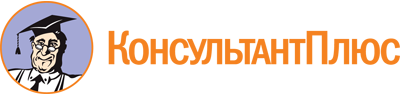 Приказ Минтруда России от 22.05.2017 N 436н
(ред. от 15.12.2022)
"Об утверждении перечня документов, необходимых для установления пенсии за выслугу лет федеральных государственных гражданских служащих, Правил обращения за указанной пенсией, ее установления, проведения проверок документов, необходимых для ее установления, и Правил выплаты пенсии за выслугу лет федеральных государственных гражданских служащих, осуществления контроля за ее выплатой, проведения проверок документов, необходимых для ее выплаты"
(Зарегистрировано в Минюсте России 15.06.2017 N 47039)Документ предоставлен КонсультантПлюс

www.consultant.ru

Дата сохранения: 16.08.2023
 Список изменяющих документов(в ред. Приказов Минтруда России от 16.10.2019 N 672н,от 27.05.2020 N 279н, от 05.10.2020 N 703н, от 03.08.2022 N 445н,от 15.12.2022 N 782н)Список изменяющих документов(в ред. Приказов Минтруда России от 27.05.2020 N 279н,от 03.08.2022 N 445н)Список изменяющих документов(в ред. Приказов Минтруда России от 16.10.2019 N 672н,от 27.05.2020 N 279н, от 05.10.2020 N 703н, от 03.08.2022 N 445н,от 15.12.2022 N 782н)Список изменяющих документов(в ред. Приказов Минтруда России от 03.08.2022 N 445н, от 15.12.2022 N 782н)Председателю Фонда пенсионного и социального страхования Российской ФедерацииПредседателю Фонда пенсионного и социального страхования Российской ФедерацииПредседателю Фонда пенсионного и социального страхования Российской ФедерацииПредседателю Фонда пенсионного и социального страхования Российской ФедерацииПредседателю Фонда пенсионного и социального страхования Российской Федерации(фамилия и инициалы)(фамилия и инициалы)(фамилия и инициалы)(фамилия и инициалы)(фамилия и инициалы)от,(фамилия, имя, отчество (при наличии), наименование должности заявителя на день увольнения, наименование федерального государственного органа (органа власти субъекта Российской Федерации, органа местного самоуправления), в котором заявитель замещал должность непосредственно перед увольнением)(фамилия, имя, отчество (при наличии), наименование должности заявителя на день увольнения, наименование федерального государственного органа (органа власти субъекта Российской Федерации, органа местного самоуправления), в котором заявитель замещал должность непосредственно перед увольнением)(фамилия, имя, отчество (при наличии), наименование должности заявителя на день увольнения, наименование федерального государственного органа (органа власти субъекта Российской Федерации, органа местного самоуправления), в котором заявитель замещал должность непосредственно перед увольнением)проживающего(ей)проживающего(ей)проживающего(ей)(адрес регистрации(адрес регистрации,и адрес фактического проживания)и адрес фактического проживания)и адрес фактического проживания)и адрес фактического проживания)телефонтелефон,СНИЛССНИЛС(страховой номер индивидуального лицевого счета)(страховой номер индивидуального лицевого счета)(страховой номер индивидуального лицевого счета)Заявлениео назначении (перерасчете) пенсии за выслугу лет федеральных государственных гражданских служащих"__" ____________ 20__ г.(подпись заявителя)Заявление зарегистрировано "__" ____________ 20__ г.Место для печати федеральногогосударственного органа, оформляющегодокументы для назначения (перерасчета) пенсии за выслугу лет(должность работника, уполномоченного регистрировать заявления)(подпись)(инициалы, фамилия)Список изменяющих документов(в ред. Приказа Минтруда России от 27.05.2020 N 279н)N п/пN записи в трудовой книжке и (или) N записи в сведениях о трудовой деятельностиНаименование организацииЗамещаемая должностьДата назначения на должность (начала прохождения службы)Дата назначения на должность (начала прохождения службы)Дата назначения на должность (начала прохождения службы)Дата освобождения от должности (окончания прохождения службы)Дата освобождения от должности (окончания прохождения службы)Дата освобождения от должности (окончания прохождения службы)Продолжительность периода замещения должности (прохождения службы)Продолжительность периода замещения должности (прохождения службы)Продолжительность периода замещения должности (прохождения службы)Продолжительность периода замещения должности (прохождения службы)Продолжительность периода замещения должности (прохождения службы)Продолжительность периода замещения должности (прохождения службы)Стаж государственной гражданской службы, учитываемый для назначения пенсии за выслугу летСтаж государственной гражданской службы, учитываемый для назначения пенсии за выслугу летСтаж государственной гражданской службы, учитываемый для назначения пенсии за выслугу летN п/пN записи в трудовой книжке и (или) N записи в сведениях о трудовой деятельностиНаименование организацииЗамещаемая должностьгодмесяцчислогодмесяцчислов календарном исчислениив календарном исчислениив календарном исчислениив льготном исчислениив льготном исчислениив льготном исчисленииN п/пN записи в трудовой книжке и (или) N записи в сведениях о трудовой деятельностиНаименование организацииЗамещаемая должностьгодмесяцчислогодмесяцчислолетмесяцевднейлетмесяцевднейВСЕГОСумма (руб.)Среднемесячный заработок (без учета районного коэффициента)-Размер районного коэффициента-Должностной оклад <***>-Предельный среднемесячный заработок (2,8 должностного оклада, 0,8 денежного вознаграждения)-Итого-Список изменяющих документов(в ред. Приказа Минтруда России от 05.10.2020 N 703н)Руководитель федерального органа(подпись)(инициалы, фамилия)Дата ___________Место для печатиПриложение:Список изменяющих документов(введено Приказом Минтруда России от 03.08.2022 N 445н)Представлениек назначению (перерасчету) пенсии за выслугу лет федеральных государственных гражданских служащих, направляемое в электронной форме(наименование федерального органа)от _________________ N _______N п/пНаименование организациидолжность, с указанием структурного подразделениядата назначения/перевода на должность (число, месяц, год)документ о приеме/переводе (наименование, дата, номер)дата освобождения от должности (число, месяц, год)документ об увольнении (наименование, дата, номер)основание увольнения (пункт, часть, статья)Продолжительность периода замещения должности (прохождения службы)Продолжительность периода замещения должности (прохождения службы)Продолжительность периода замещения должности (прохождения службы)Продолжительность периода замещения должности (прохождения службы)Продолжительность периода замещения должности (прохождения службы)Продолжительность периода замещения должности (прохождения службы)Основание включения в стаж государственной гражданской службы <*>в календарном исчислениив календарном исчислениив календарном исчислениив льготном исчислениив льготном исчислениив льготном исчислениилетмесяцевднейлетмесяцевдней123456789101112131415Руководитель федерального органа(подпись)(инициалы, фамилия)ДатаМесто для печатиСписок изменяющих документов(в ред. Приказа Минтруда России от 15.12.2022 N 782н)Список изменяющих документов(в ред. Приказа Минтруда России от 15.12.2022 N 782н)Список изменяющих документов(в ред. Приказов Минтруда России от 16.10.2019 N 672н,от 27.05.2020 N 279н, от 03.08.2022 N 445н, от 15.12.2022 N 782н)Список изменяющих документов(в ред. Приказов Минтруда России от 16.10.2019 N 672н, от 15.12.2022 N 782н)Список изменяющих документов(в ред. Приказа Минтруда России от 15.12.2022 N 782н)Список изменяющих документов(в ред. Приказа Минтруда России от 15.12.2022 N 782н)Список изменяющих документов(в ред. Приказов Минтруда России от 16.10.2019 N 672н, от 15.12.2022 N 782н)